Nota préviaThe fields to be filled in are marked with .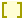 Update of CV regarding previous application phases: If you have already applied in previous call(s), and you are updating and/or insert new information in your CV, please write the new information and tick in column [1] the appropriate option. If it is an update os previous information, you must highlight in table 5 what has been changed. This information is mandatory, and CV updates or new information will only be considered if duly highlighted.Date:        Signature:        Framework 1. IdentificationFull Name        Full Name        city of current address         Country of current adress        E-mail l       Phone        Framework 2. Academic BackgroundFramework 2. Academic BackgroundFramework 2. Academic BackgroundFramework 2. Academic BackgroundFramework 2. Academic BackgroundFramework 2. Academic BackgroundFramework 2. Academic BackgroundFramework 2. Academic BackgroundFramework 2. Academic BackgroundTime periodAcademic DegreeAcademic DegreeCourseUniversityUniversityFinal gradeFinal gradeType of update regarding previous calls [1]YYYY-YYYYBachelorBachelorYYYY-YYYYOtherOtherYYYY-YYYYYYYY-YYYYYYYY-YYYYYYYY-YYYYFramework 3. Professional Experience (descending chronological order)Framework 3. Professional Experience (descending chronological order)Framework 3. Professional Experience (descending chronological order)Framework 3. Professional Experience (descending chronological order)Time period Functions /ActivitiesInstitution / CompanyType of update regarding previous calls [1]Framework 4. Additional curricular elements (up to 10, in descending chronological order)Framework 4. Additional curricular elements (up to 10, in descending chronological order)Framework 4. Additional curricular elements (up to 10, in descending chronological order)Time periodDescriptionType of update regarding previous calls [1]Quadro 5. [1] Changes to the CV from previous phasesIf you have pointed out in the previous tables any changes in your CV - options (1) or (3) - highlight them here